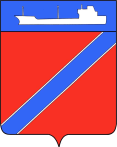 ПОСТАНОВЛЕНИЕАДМИНИСТРАЦИИ ТУАПСИНСКОГО ГОРОДСКОГО ПОСЕЛЕНИЯ               ТУАПСИНСКОГО РАЙОНА от  11.10.2016г.                                                                                 №   1547г.ТуапсеО проведении публичных слушаний по теме «Рассмотрение проекта планировки территории (проекта планировки и проекта межевания)  с целью размещения объекта: «Распределительный газопровод низкого давления по ул. Морская и ул. Рабфаковская в г. Туапсе»	В соответствии со статьей 46 Градостроительного кодекса Российской Федерации, Земельным кодексом Российской Федерации, Федеральным законом от 06 октября 2003 года №131-ФЗ «Об общих принципах организации местного самоуправления в Российской Федерации», решением Совета Туапсинского городского поселения от 27 мая 2008 года №3  «О принятии положения о публичных слушаниях в Туапсинском городском поселении Туапсинского района», Уставом Туапсинского городского поселения Туапсинского района   п о с т а н о в л я ю:  1. Провести публичные слушания по теме: «Рассмотрение проекта планировки территории (проекта планировки и проекта межевания) с целью размещения объекта: «Распределительный газопровод низкого давления по    ул. Морская и ул. Рабфаковская в г. Туапсе»   14 ноября 2016 года.            2. Создать организационный комитет по подготовке и проведению публичных слушаний  по   теме:   «Рассмотрение проекта планировки (проекта планировки и проекта межевания) с целью размещения объекта: «Распределительный     газопровод      низкого    давления   по    ул.   Морская и ул. Рабфаковская в г. Туапсе»  в составе согласно приложению №1 и рабочую группу  по учету предложений граждан согласно приложению №2.              3. Утвердить порядок учета предложений и участия граждан в обсуждении «Проекта планировки территории (проекта планировки и проекта межевания) с целью размещения объекта: «Распределительный газопровод низкого давления по ул. Морская и ул. Рабфаковская в г. Туапсе» (приложение №3).              4.  Организационному комитету по подготовке публичных слушаний по теме: «Рассмотрение проекта планировки (проекта планировки и проекта 	2межевания) с целью размещения объекта: «Распределительный   газопровод  низкого   давления   по ул. Морская и ул. Рабфаковская в г. Туапсе»:            4.1. Организовать подготовку публичных слушаний по проекту планировки территории и проекту межевания территории с участием граждан, проживающих на территории, применительно к которой осуществляется подготовка проекта ее планировки и проекта ее межевания, правообладателей земельных участков и объектов капитального строительства, расположенных на указанной территории, представителей общественности, управляющих организаций, товариществ собственников жилья и иных лиц, законные интересы которых могут быть нарушены в связи с реализацией «Проекта планировки (проекта планировки и проекта межевания) с целью размещения объекта: «Распределительный   газопровод  низкого   давления   по ул. Морская и ул. Рабфаковская в г. Туапсе»;               4.2. Разместить настоящее постановление, проект планировки территории (проект планировки и проект межевания) с целью размещения объекта: «Распределительный   газопровод  низкого   давления   по ул. Морская и ул. Рабфаковская в г. Туапсе» на официальном сайте администрации Туапсинского городского поселения в сети Интернет.            5. Отделу юридического обеспечения, по взаимодействию с представительным органом, организации работы с обращениями граждан, общественностью и СМИ  (Дроботова) опубликовать в средствах массовой информации настоящее постановление и результаты публичных слушаний.            6.  Контроль за выполнением настоящего постановления возложить на заместителя главы администрации по вопросам ЖКХ, архитектуры, имущественным и земельным отношениям Е.М. Балантаеву. 7.  Постановление вступает в силу со дня его подписания.Глава Туапсинскогогородского поселения           		                                                      А.В.Чехов                                                                                     ПРИЛОЖЕНИЕ №1                                                                                                                                                                                                                                    УТВЕРЖДЕН                                                                        постановлением администрации                                                                       Туапсинского городского поселения                                                                      от 11.10.2016  № 1547СОСТАВорганизационного комитета по подготовке и проведению публичныхслушаний по теме: «Рассмотрение проекта планировки территории (проекта планировки и проекта межевания)  с целью размещения объекта: «Распределительный газопровод низкого давления по ул. Морская и ул. Рабфаковская в г. Туапсе»Коркишко                                   - начальник отдела архитектурыМаксим Владимирович                 и градостроительства администрации                                                      Туапсинского городского поселенияДжигун                                       - депутат Совета ТуапсинскогоАндрей Иванович                         городского поселения Туапсинского                                                       района (по согласованию)Винтер                                        - начальник отдела имущественных иМаргарита Алексеевна                 земельных отношений администрации                                                      Туапсинского городского поселенияДроботова                                     -   начальник отдела юридического обеспеченияТатьяна Францевна                       по взаимодействию с представительным                                                           органом, организации работы с обращениями                                                      граждан, общественностью и СМИ        Дрозденко                                   - главный специалист отдела архитектуры иЛюбовь Николаевна                      градостроительства администрации                                                      Туапсинского городского поселения                          Начальник отдела архитектурыи градостроительства администрацииТуапсинского городского поселения                                            М.В.Коркишко                                                                                    ПРИЛОЖЕНИЕ №2                                                                                                                                                                                                                                                                                                                                                      УТВЕРЖДЕН                                                                        постановлением администрации                                                                       Туапсинского городского поселения                                                                       от 11.10.2016  № 1547СОСТАВрабочей группы по учету предложений по проекту планировки территории (проекта планировки и проекта межевания)  с целью размещения объекта: «Распределительный газопровод низкого давления по ул. Морская и ул. Рабфаковская в г. Туапсе»Дрозденко                                      - главный специалист отделаЛюбовь Николаевна                        архитектуры и градостроительства                                                         администрации Туапсинского городского                                                         поселенияМаркина                                       - ведущий специалист МУП «Архитектуры                                                   Надежда Петровна                          и градостроительства города Туапсе»Тепайкина                                    - главный инженер проектаИрина Викторовна                        МУП «Архитектуры и градостроительства                                                      города Туапсе»  Начальник отдела архитектурыи градостроительства администрацииТуапсинского городского поселения                                             М.В.Коркишко                                                                                       ПРИЛОЖЕНИЕ №3                                                                                           УТВЕРЖДЕН                                                                        постановлением администрации                                                                       Туапсинского городского поселения                                                                       от 11.10.2016  № 1547Порядок учета предложений и рекомендаций, участия граждан в публичных слушаниях по теме:  рассмотрение  проекта планировки территории (проекта планировки и проекта межевания)  с целью размещения объекта: «Распределительный газопровод низкого давления по ул. Морская и ул. Рабфаковская в г. Туапсе»1. Население Туапсинского городского поселения Туапсинского района со дня опубликования (обнародования)  постановления администрации  Туапсинского городского поселения Туапсинского района о назначении публичных слушаний вправе участвовать в  обсуждении вопросов публичных слушаний в следующих формах:1) проведения собраний граждан по месту жительства;2) массового обсуждения вопросов публичных слушаний, предусмотренном настоящим Порядком учета предложений и рекомендаций, участия граждан в публичных слушаниях по вопросам землепользования и застройки города Туапсе (далее – Порядок);3) в иных формах, не противоречащих действующему законодательству.2. Предложения населения по опубликованным (обнародованным) вопросам публичных слушаний могут вноситься не позднее 5 дней до даты назначения публичных слушаний в рабочую группу и рассматриваются ею в соответствии с настоящим Порядком. 3. Внесенные предложения регистрируются рабочей группой по учету предложений по проекту планировки территории (проект планировки и проект межевания) с целью размещения объекта: «Распределительный газопровод низкого давления по ул. Морская и ул. Рабфаковская в г. Туапсе». Прием предложений субьектов инициативы осуществляется в рабочие дни с 10.00 часов до 17.00 часов (за исключением субботы и воскресенья, перерыва в рабочем времени с 12.30 часов до 13.30 часов) по адресу: г. Туапсе, ул. Победы, 17, кабинет №39 (3 этаж) и кабинет №42 (3 этаж), телефоны: 2-57-70, 2-20-69.4. Предложения должны соответствовать Конституции Российской Федерации, требованиям Федерального Закона от 6 октября 2003 года № 131-ФЗ «Об общих принципах организации местного самоуправления в Российской Федерации», федеральному законодательству, законодательству 2Краснодарского края, муниципальным правовым актам Туапсинского городского поселения.5. Предложения должны соответствовать следующим требованиям:1) обеспечивать однозначное толкование предлагаемых решений по вопросам публичных слушаний;2) не должны допускать противоречие либо несогласованность с положениями Генерального плана и Правил землепользования и застройки Туапсинского городского поселения.6. Предложения, внесенные с нарушением требований и сроков, предусмотренных настоящим Порядком,  могут быть оставлены без рассмотрения.7. По итогам изучения, анализа и обобщения внесенных предложений организационный комитет составляет заключение.8. Заключение организационного комитета  на внесенные предложения должно содержать следующие положения:1) общее количество поступивших предложений;2) количество поступивших предложений, оставленных в соответствии с настоящим Порядком без рассмотрения;3) отклоненные предложения в виду несоответствия требованиям, предъявляемым настоящим Порядком;4) предложения, рекомендуемые рабочей группой к отклонению;5) предложения, рекомендуемые рабочей группой для рассмотрения на публичных слушаниях.9. Организационный комитет представляет на публичных слушаниях свое заключение  с приложением всех поступивших предложений.  10. Итоги рассмотрения поступивших предложений с обязательным содержанием принятых предложений подлежат включению в заключение организационного комитета о результатах публичных слушаний.Начальник отдела архитектуры иградостроительства администрацииТуапсинского городского поселения                                          М.В.Коркишко